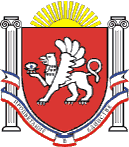 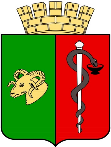 ЕВПАТОРИЙСКИЙ ГОРОДСКОЙ СОВЕТРЕСПУБЛИКИ КРЫМ
Р Е Ш Е Н И ЕII созывСессия №4128.01.2022                                        г. Евпатория                                         №2-41/7О внесении изменений в Правила землепользования и застройки муниципального образования городской округ Евпатория, утвержденных решением Евпаторийского городского совета                            от 22.02.2019 №1-86/2, с изменениями утвержденными решением Евпаторийскогогородского совета от 23.04.2021 №2-29/7В соответствии со ст. 33 Градостроительного кодекса Российской Федерации,                  ст. 35 Федерального закона от 06.10.2003 №131-ФЗ «Об общих принципах организации местного самоуправления в Российской Федерации», ст.27 Закона Республики Крым                       от 21.08.2014 № 54-ЗРК «Об основах местного самоуправления в Республике Крым», Уставом муниципального образования городской округ Евпатория Республики Крым,                  с целью установления границ зон с особыми условиями использования территории, установления границ территории объектов культурного наследия, границ зон затопления, подтопления водными объектами, - городской совет РЕШИЛ:1. Внести в Правила землепользования и застройки муниципального образования городской округ Евпатория, утвержденные решением Евпаторийского городского совета          от 22.02.2019 № 1-86/2, с изменениями утвержденными решением Евпаторийского городского совета от 23.04.2021 №2-29/7, следующие изменения:1.1. Пункт «Зоны затопления и подтопления» статьи 61 Правил землепользования и застройки муниципального образования городской округ Евпатория. Градостроительные регламенты. Том 2. Текстовая часть, Часть V. Регулирование землепользование и застройки в зонах с особыми условиями использования территорий. Глава 9. Зонирование с учетом особых условий использования территорий дополнить строкой следующего содержания:«Зоны затопления и подтопления»1.2. Дополнить Правила землепользования и застройки муниципального образования городской округ Евпатория картой «Карта зон с особыми условиями использования территории муниципального образования городской округ Евпатория.  Карта границ объектов культурного наследия. Ката границ зон затопления, подтопления водными объектами» с приложением согласно приложению.2. Настоящее решение вступает в силу со дня обнародования  на официальном сайте  Правительства Республики Крым - http://rk.gov.ru в разделе: муниципальные образования, подраздел - Евпатория, а также на официальном сайте муниципального образования городской округ Евпатория Республики Крым - http://my-evp.ru в разделе Документы, подраздел – Документы городского совета в информационно - телекоммуникационной сети общего пользования, а также путем опубликования информационного сообщения о нем в печатных средствах массовой информации, учрежденных органами местного самоуправления городского округа Евпатория Республики Крым.         3. Контроль за исполнением настоящего решения возложить на главу администрации города Евпатории  Республики Крым Тихончука Р.Г. Врио председателя  Евпаторийского городского совета 			                                    Э.М. Леонова		Виды зонОснованиеЗона затопленияЗона подтопленияВодный кодекс Российской Федерации, статья 67.1; Постановление Правительства Российской Федерации от 18.04.2014                   № 360 «Об определении границ зон затопления, подтопления;Приказ Федерального агентства водных ресурсов от 08.04.2020 № 92                                  «Об установлении границ зон затопления, подтопления водными объектами                          в границах Красноперекопского, Раздольненского, Сакского, Черноморского районов, городских округов Евпатория, Красноперекопск, Саки Республики Крым».